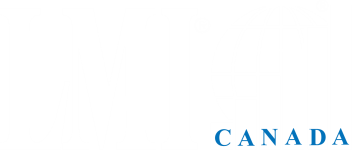 EFFECTIVE PERSONAL PRODUCTIVITY®Create a High Performance OrganizationEffective Personal ProductivityFall Development ScheduleEffective Personal ProductivityFall Development ScheduleLMI Canada Winnipeg Office201 Portage Ave, 18th FloorWinnipeg, Manitoba R3B 3K6LMI Canada Winnipeg Office201 Portage Ave, 18th FloorWinnipeg, Manitoba R3B 3K6Schedule of SessionsSchedule of SessionsPre-conference Goal SettingDefining the Goal & TrackingTuesdaySeptember 151:00 - 3:00 pmPre-conference Goal SettingRefinement of Goal TrackingTuesdaySeptember 291:00 - 3:00 pmKick OffIntroduction to ConceptsTuesdayOctober 131:00 - 3:00 pmGoal PlanningDeveloping Goal Planning SheetsTuesdayOctober 271:00 - 3:00 pmLesson OneThe Nature of ProductivityTuesdayNovember 101:00 - 3:00 pmLesson TwoProductivity Through Goals AchievementTuesdayNovember 241:00 - 3:00 pmLesson Three & Mid-term ReviewIncreasing Productivity Through Managing PrioritiesTuesdayDecember 81:00 - 3:00 pmLesson FourImproving Productivity Through CommunicationTuesdayDecember 221:00 - 3:00 pmLesson FiveEmpowering the Team for Peak PerformanceTuesdayJanuary 121:00 - 3:00 pmLesson SixIncreasing Productivity of the TeamTuesdayJanuary 261:00 - 3:00 pmParticipant Graduation PresentationsPlease invite your mentorTuesdayFebruary 91:00 - 3:00 pmDates are Subject to changeDates are Subject to changeDates are Subject to changeDates are Subject to change